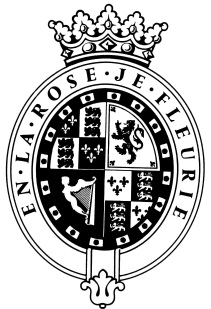 GOODWOODThe RoleExhibitions Operations and Account Executive will be part of Exhibitions Team and will report to the Exhibition Sales Manager.About usAt Goodwood, we celebrate our 300 year history as a quintessentially English Estate, in modern and authentic ways delivering extraordinary and engaging experiences.  Our setting, 12,000 acres of West Sussex countryside and our story both play significant roles in Goodwood’s success.  What really sets us apart is our people.  It is their passion, enthusiasm and belief in the many things we do that makes us the unique, luxury brand we are.Passionate PeopleIt takes a certain sort of person to flourish in such a fast-paced, multi-dimensional environment like Goodwood.  We look for talented, self-motivated and enthusiastic individuals who will be able to share our passion for providing the “world’s leading luxury experience.”Our ValuesThe Real Thing	       Daring Do 		  Obsession for Perfection    Sheer Love of LifePurpose of the roleTo oversee the operations of the exhibitions department during Members Meeting, the Festival of Speed and the Goodwood Revival. The candidate will also assist the Exhibitions team with the administrative tasks which arise during the day to day running of the department. The candidate will be using multiple software systems and will need to adhere to strict processes.Key responsibilitiesContractor liaison and overseeing build schedules on eventOrdering event equipmentTaking PaymentsReporting daily finances to Central Finance Reconciliation of all incomeChasing of aged debt Sending tickets Processing booking formsSending booking confirmations & invoices Assisting the sales team when and where required Overseeing breakfast club bookings General administrative tasks.Qualities you will possessPassion for what you doPositive and friendly with a “can do attitude”Attention to detail Ability to prioritise and organiseProactiveTake responsibility for yourselfConfident to make decisions and to stand by themGood negotiation and influencing skillsExcellent communicatorA sense of fun!What do you need to be successful? Process drivenGreat multitasker A team player		A good problem solver	Have a hands-on approach Works well under pressureEach role is assigned a level against our expected behaviour.  Your role levels are set out below.We employ meticulous attention to detail to create experiences, as they should be.  We are honest and open.We don't mind breaking the rules to create the best possible experiences. We will take tough decisionsIt’s a team thing – everybody mucks in to make things happen. We're madly passionate about what we doWe want to make everyone feel special by loving what we do.BEHAVIOURLEVELThink Customer2Taking Personal Responsibility2Communication and Trust2Encouraging Excellence & Commercial Success2Working Together2